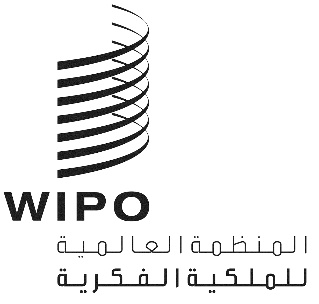 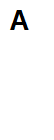 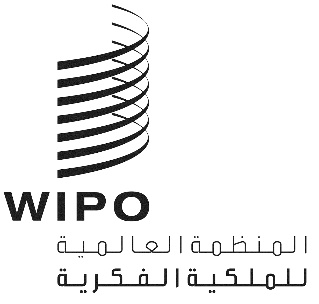 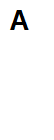 PCT/WG/14/10الأصل: بالإنكليزيةالتاريخ: 17 مايو 2021الفريق العامل لمعاهدة التعاون بشأن البراءاتالدورة الرابعة عشرةجنيف، من 14 إلى 17 يونيو 2021الإدماج الرسمي للمسار السريع لمعالجة البراءات في معاهدة البراءاتوثيقة قدمتها اليابان وجمهورية كوريا والمملكة المتحدة والولايات المتحدة الأمريكيةالملخصتتضمن هذه الوثيقة اقتراحاً لتعديل اللائحة التنفيذية والتعليمات الإدارية لمعاهدة التعاون بشأن البراءات (معاهدة البراءات) كي تنصا على الفحص السريع في المرحلة الوطنية من خلال الإدماج الرسمي للمسار السريع لمعالجة البراءات في نظام معاهدة البراءات.معلومات أساسيةبُذلت جهود متجددة، على النحو المفصل في وثائق مثل خارطة طريق معاهدة البراءات، لزيادة فعالية استخدام معاهدة البراءات تحقيقاً لجملة أهداف منها الحد من الازدواجية في العمل، وتوفير إمكانات بحث وآراء بشأن الأهلية للبراءة في المرحلة الدولية تكون أدق وأعلى جودة. وقد أظهر المسار السريع لمعالجة البراءات أن تقاسم العمل أو تعزيزه يعود بالفائدة على المكاتب والمودعين كليهما. ومن ثم، يُقترح إدماج نظام المسار السريع لمعالجة البراءات رسمياً في معاهدة البراءات. ويُقترح تحديداً أن تقوم المكاتب الوطنية والإقليمية، بناءً على التماس المودع، بالإسراع في فحص الطلبات التي تُقدَّم في المرحلة الوطنية ولا تحتوي إلا على مطالبات أشارت إدارة البحث الدولي أو إدارة الفحص التمهيدي الدولي إلى أنها تفي بالمعايير المنصوص عليها في الفقرات 2 إلى 4 من المادة 33 من معاهدة البراءات (أو جعل تلك الطلبات خاصة). وسيشجّع ذلك المودعين على التحقق من أن طلباتهم تستوفي في المرحلة الدولية الشروط المنصوص عليها في الفقرات 2 إلى 4 من المادة 33 من معاهدة البراءات، فضلاً عن خفض تكلفة التماس الحماية بموجب البراءات في إطار نظام معاهدة البراءات بفضل المنافع التي يتيحها اليوم نظام المسار السريع لمعالجة البراءات مثل تقليص إجراءات المعالجة، وزيادة معدل القبول، وخفض معدل الاستئناف. وسعياً إلى مواصلة الحد من الازدواجية في الجهود، يُقترح تشجيع المكاتب الوطنية على زيادة إعادة استخدام العمل المنجز في المرحلة الدولية.وفي إطار برنامج المسار السريع لمعالجة البراءات، سيتسنى للمودع، الذي حصل كتابةً على رأي إيجابي أو تقرير تمهيدي دولي عن الأهلية للبراءة من إدارة دولية، طلب معالجة وفحص معجلين للطلب المعني في المرحلة الوطنية شريطة أن تتطابق جميع المطالبات المدرجة في طلب المرحلة الوطنية مع المطالبات التي حظيت بإشارة إيجابية في الرأي المكتوب أو التقرير التمهيدي الدولي عن الأهلية للبراءة. وسيستخدم المكتب الوطني بعد ذلك نواتج عمل المرحلة الدولية لتبسيط فحص البراءات.وفي نهاية المطاف، لا تتطلب ولا تقتضي المشاركة في المسار السريع لمعالجة البراءات إدخال أي تغييرات جوهرية في طريقة بحث أو فحص المكاتب المشاركة للطلبات وإنما هدفها هو ضمان الارتقاء بنوعية الطلبات التي تعالجها المكاتب المشاركة.وتبيَّن حتى الآن أن نظام المسار السريع لمعالجة البراءات يعود بالفائدة على المكاتب والمودعين كليهما. وقد تبيَّن تحديداً أن نظام المسار السريع لمعالجة البراءات يسرع عملية فحص الطلبات المودعة في البلدان المشاركة كثيراً عن طريق تشجيع المودعين على تقديم طلبات تعالج بنجاح نواتج البحث والفحص السابقة ومن ثم تتيح للفاحصين الاستفادة من تلك النواتج. وتتم هذه الاستفادة من نواتج البحث والفحص مع احترام السيادة الوطنية للمكاتب المشاركة، إذ سيواصل كل مكتب بحث وفحص الطلبات وفقاً لقوانينه الوطنية ولا تراعى النتائج التي تتوصل إليها المكاتب الأخرى بشأن الأهلية للبراءة. وتضم بعض الفوائد المثبتة لنظام المسار السريع لمعالجة البراءات ما يلي: إسراع الفحص، وزيادة معدل القبول بشكل كبير، وخفض تكلفة المعالجة الناجمة عن واقع أن الحالات المدرجة في نظام المسار السريع لمعالجة البراءات تتطلب إجراءات أقل قبل قبولها، وتقليص مدة المعالجة. ولا يتم المساس بجودة البراءات الممنوحة في إطار نظام المسار السريع لمعالجة البراءات، بل قد تعزَّز تلك الجودة بمنح الفاحصين نقطة انطلاق أفضل للبحث والفحص. ونظراً إلى أن كل مكتب مشارك في نظام المسار السريع لمعالجة البراءات يجري البحث والفحص وفقاً لقوانينه الوطنية، فإن البراءات الممنوحة لا تقل جودة عن تلك التي تمنحها المكاتب الخارجة عن نظام المسار السريع لمعالجة البراءات.وفيما يتعلق بفوائد الفعالية التي ستعود على المكاتب، سجَّل مكتب الولايات المتحدة للبراءات والعلامات التجارية (USPTO) ما يلي:معدل القبول:
المسار السريع - 86%
خارج المسار السريع - 77%معدل قبول الإجراء الأول:
المسار السريع - 28%
خارج المسار السريع - 13%متوسط فترة الانتظار حتى الإجراء الأول: 
المسار السريع - 10.3 شهر
كل الطلبات - 14.8 شهرمتوسط فترة الانتظار حتى صدور القرار النهائي: 
المسار السريع - 15.3 شهر
كل الطلبات - 23.3 شهرويمكن الاطلاع على البيانات المناظرة للمكاتب المشاركة الأخرى في نظام المسار السريع لمعالجة البراءات على الموقع الإلكتروني التالي: https://www.jpo.go.jp/e/toppage/pph-portal/statistics.html.واليوم، أبرمت كل الإدارات الدولية فضلاً عن عدد كبير من المكاتب التي لا تعمل بصفة إدارة دولية اتفاقات بشأن نظام المسار السريع لمعالجة البراءات مع مكتب وطني أو إقليمي واحد على الأقل. وترتب على ذلك دخول عدد متزايد من الاتفاقات الثنائية بشأن هذا النظام حيز النفاذ في مختلف أنحاء العالم. ويمكن إنهاء الحاجة إلى إبرام العديد من هذه الاتفاقات المستقلة عن طريق الإدماج الرسمي للمسار السريع لمعالجة البراءات في نظام معاهدة البراءات. وإضافةً إلى ذلك، قد تختلف شروط تطبيق نظام المسار السريع لمعالجة البراءات في مكتب بعينه من اتفاق إلى آخر. ومن ثم، فإن اعتماد اقتراح الإدماج الرسمي للمسار السريع لمعالجة البراءات في معاهدة البراءات من شأنه أن يتسم بفائدة مضافة وهي توحيد العديد من هذه الشروط فتبسيط العملية بالنسبة إلى المودعين.إدماج المسار السريع لمعالجة البراءات في معاهدة البراءاتقدَّمت المملكة المتحدة والولايات المتحدة الأمريكية، إبّان الدورة الخامسة للفريق العامل لمعاهدة البراءات (الفريق العامل) التي عُقدت في جنيف في الفترة من 29 مايو إلى 1 يونيو 2012، اقتراحاً مشتركاً بعنوان "معاهدة البراءات 20/20" يضم 12 اقتراحاً لزيادة تحسين نظام معاهدة البراءات (الوثيقة PCT/WG/5/18). وضم الاقتراح المشترك "معاهدة البراءات 20/20" اقتراحاً محدداً بشأن "الإدماج الرسمي للمسار السريع لمعالجة البراءات في معاهدة البراءات، وتسريع فحص طلبات المرحلة الوطنية، وتحسين إعادة استخدام عمل معاهدة البراءات في المرحلة الوطنية".وبمراعاة المناقشات والتعليقات التي وردت إبّان الدورة الخامسة للفريق العامل، أعدَّت المملكة المتحدة والولايات المتحدة الأمريكية نُسخاً منقحةً من الاقتراحات الأصلية قُدِّمت إبّان الدورة العشرين لاجتماع الإدارات الدولية العاملة في ظل معاهدة التعاون بشأن البراءات، والدورة السادسة للفريق العامل لمعاهدة البراءات، والدورة الحادية والعشرين لاجتماع الإدارات الدولية. وتضمنت الاقتراحات المنقحة والموسعة اقتراحات محددة لتعديل اللائحة التنفيذية لمعاهدة البراءات بحيث تضم القاعدتين 52(ثانيا) و78(ثانيا) اللتين تنصان تحديداً على معالجة طلبات المرحلة الوطنية بموجب نظام المسار السريع لمعالجة البراءات وفقاً لشروط محددة.وفيما يخص المناقشات التي أُجريت إبّان اجتماع الإدارات الدولية تحديداً، أعربت الإدارات عن تأييدها العام للاقتراح وأعربت عن اهتمام وأمل خاصين فيما يخص تحقيق تقدم سريع في عمل الفريق العامل لمعاهدة البراءات على الإدماج الرسمي للمسار السريع لمعالجة البراءات في نظام معاهدة البراءات. وفيما يخص المناقشات التي أُجريت إبّان الدورة السادسة للفريق العامل، فقد أثيرت بعض الشواغل ولكنّ تقرير الفريق العامل أشار إلى أن غالبية الوفود التي تحدثت أعربت عن بعض التأييد للاقتراح وعن استعدادها للنظر في الاقتراحات المتعلقة بمعالجة الشواغل المذكورة، أو ذكرت عوضاً عن ذلك أنها ستستفيد من إخطار عدم التوافق المقترح. ومع ذلك، أبدى وفدان اعتراضهما الصريح على الاقتراح لعدة أسباب منها شواغل تتعلق بالسيادة الوطنية.وعقب المناقشات التي أُجريت إبّان الدورة العشرين لاجتماع الإدارات الدولية والدورة الحادية والعشرين للفريق العامل لمعاهدة البراءات، قدَّم مكتب الولايات المتحدة للبراءات والعلامات التجارية (USPTO) ومكتب المملكة المتحدة للملكية الفكرية (UKIPO) اقتراحاً منقحاً آخر إلى الفريق العامل لمعاهدة البراءات إبّان دورته السابعة (PCT/WG/7/21). وراعى هذا الاقتراح المنقح الشواغل والاقتراحات التي قدمتها الدول الأعضاء والإدارات الدولية الأخرى، وحظي بتأييد العديد من الوفود التي أخذت الكلمة إبّان اجتماع الفريق العامل. وللأسف، لا تزال عدة وفود تعارض الاقتراح للأسباب التي قدمتها سابقاً، ولم يتسنَ التوصل إلى توافق في الآراء.ولا يزال موقف مكتب الولايات المتحدة للبراءات والعلامات التجارية (USPTO) والمكاتب الراعية الأخرى أنه ينبغي مواصلة النهوض بالاستخدام العالمي للمسار السريع لمعالجة البراءات عن طريق إدماجه رسمياً في الإطار القانوني لمعاهدة البراءات. ومنذ أن نظر الفريق العامل لمعاهدة البراءات واجتماع الإدارات الدولية في هذا الاقتراح لأول مرة، غيرت بعض المكاتب التي كانت لديها بعض الشواغل بشأن الاقتراح موقفها، بل أصبحت بعض المكاتب التي كانت تعارض الاقتراح من بين الجهات المشاركة النشطة في نظام المسار السريع لمعالجة البراءات. وبناءً على ما سبق ونظراً إلى التغييرات التي طرأت على المشهد الدولي للملكية الفكرية فيما يتعلق بالمسار السريع لمعالجة البراءات، فإن موقفنا هو أن الوقت مناسب لإعادة تقديم اقتراح مكتب المملكة المتحدة للملكية الفكرية (UKIPO) ومكتب الولايات المتحدة للبراءات والعلامات التجارية (USPTO) بشأن تعديل اللائحة التنفيذية والتعليمات الإدارية لمعاهدة البراءات كي تنصا على الفحص السريع في المرحلة الوطنية من خلال الإدماج الرسمي للمسار السريع لمعالجة البراءات في نظام معاهدة البراءات.الاقتراحيحتوي المرفقان الأول والثاني من هذه الوثيقة على الاقتراحات المحددة لتعديل اللائحة التنفيذية والتعليمات الإدارية لمعاهدة البراءات بغية الإدماج الرسمي للمسار السريع لمعالجة البراءات في نظام معاهدة البراءات.وإذ تنظر الدول الأعضاء في الاقتراحات الواردة في مرفقي هذه الوثيقة، ينبغي مراعاة النقاط التالية:ثبت بما لا يدع مجالاً للشك على مدى السنوات الخمسة عشرة لسريان اتفاقات المسار السريع لمعالجة البراءات أن نظام المسار السريع لمعالجة البراءات لا يمس بالسيادة الوطنية ولا ينص في أي حال من الأحوال على منح براءة تلقائياً أو إلزامياً. ولا يزال القرار النهائي بشأن منح البراءة يرجع في نهاية المطاف إلى المكتب الوطني أو الإقليمي المعني وحده.بموجب الاقتراح، لا يستفيد المكتب الوطني من نواتج العمل في المرحلة الدولية إلا لتبسيط عملية معالجة البراءات فيه. وتبت المكاتب الوطنية في الأهلية للبراءة بموجب قوانينها الوطنية مع مراعاة نتائج العمل المنجز في المرحلة الدولية. ومن ثم، لن يجرى أي تغيير في نظام معاهدة البراءات غير الإسراع في فحص بعض الطلبات في المرحلة الوطنية.أي مخاوف إزاء السيادة الوطنية تعالَج أيضاً من خلال إدراج أحكام بشأن إخطار عدم التوافق، أو إجراء قبول عوضاً عن ذلك، في القواعد المقترحة.ثبت أن المسار السريع لمعالجة البراءات لا يؤثر سلباً في أي حال من الأحوال في جودة الفحص في المرحلة الوطنية ولا في جودة البراءات الممنوحة.الإدماج الرسمي سيتيح للمودعين من جميع الدول الأعضاء فرصة الاستفادة من فوائد نظام المسار السريع لمعالجة البراءات في مختلف أنحاء العالم بغض النظر عن إبرام المكتب الوطني الخاص بها اتفاقاً ثنائياً مع مكتب وطني آخر.الاقتراح سيعود أيضاً بالفائدة على المكاتب الوطنية من خلال توفير آلية من شأنها مساعدة المكاتب في جهودها الرامية إلى الحد من أي تراكمات حالية في الطلبات.إدماج المسار السريع لمعالجة البراءات في نظام معاهدة البراءات لن يؤثر في أي برامج ثنائية أو متعددة قائمة بشأن المسار السريع لمعالجة البراءات من حيث نواتج العمل غير المتعلقة بمعاهدة البراءات. وبقدر ما توفر البرامج القائمة بشأن المسار السريع لمعالجة البراءات نواتج عمل متعلقة بمعاهدة البراءات، يمكن النظر إلى الإدماج المقترح بوصفها آلية بديلة أو إضافية لطلب تطبيق المسار السريع لمعالجة البراءات.المكتب الدولي ذكر أنه لا يرى أن هذا الاقتراح يشكل تغييراً جذرياً في طبيعة معاهدة البراءات وأن تنفيذه لن يتطلب عقد مؤتمر دبلوماسي لتعديل المعاهدة ذاتها.إن الفريق العامل مدعو إلى النظر في الاقتراحات الواردة في مرفقَي هذه الوثيقة وإبداء تعليقاته عليها.[يلي ذلك المرفقان]التعديلات المقترح إدخالها على اللائحة التنفيذية لمعاهدة التعاون بشأن البراءاتالمحتوياتالقاعدة 52(ثانيا)   الفحص المعجل أمام المكتب المعيّن	252(ثانيا).1   الالتماس والشروط	2القاعدة 78(ثانيا)   الفحص المعجَّل أمام المكتب المنتخَب	378(ثانيا).1   الالتماس والشروط	3	القاعدة 52(ثانيا)
الفحص المعجل أمام المكتب المعيّن52(ثانيا).1   الالتماس والشروط	(أ)	بناءً على التماس المودع، يخضع أي طلب يحتوي أو يُعدَّل ليحتوي، قبل بدء فحص المكتب المعيّن، فقط على مطالبات تتطابق بالقدر الكافي مع المطالبات التي أشير إلى أنها تفي بالمعايير المنصوص عليها في الفقرات (2) إلى (4) من المادة 33 في الرأي المكتوب لإدارة البحث الدولي والتي تفي أيضاً بالمعايير المنصوص عليها في التعليمات الإدارية، لفحص معجَّل على النحو المحدد في التعليمات الإدارية.	[(ب)	إذا كانت الفقرة (أ)، […]، لا تتماشى مع القانون الوطني الذي يطبقه المكتب المعيّن، لا تُطبَّق الفقرة المذكورة على ذلك المكتب ما دامت لا تتماشى مع ذلك القانون، شريطة أن يخطر المكتبُ المذكور المكتب الدولي بذلك في موعد أقصاه […].  وينشر المكتب الدولي بسرعة الخبر الوارد إليه في الجريدة.]	[(ب)	يُخطر أي مكتب معيّن يوفر الفحص المعجَّل وفقاً للفقرة (أ) المكتب الدولي بذلك، وينشر المكتب الدولي بسرعة الخبر الوارد إليه في الجريدة.]	(ج)	يجوز لأي مكتب يوفر الفحص المعجَّل وفقاً للفقرة (أ) أن يعلق مؤقتاً توفير ذلك بحسب الضرورة (لأغراض التحكم في عبء العمل وغير ذلك مثلاً)، شريطة أن يخطر المكتبُ المذكور المكتب الدولي بذلك ويشير إلى الفترة الزمنية التي يتوقع أن يستغرقها ذلك التعليق. وينشر المكتب الدولي بسرعة الخبر الوارد إليه في الجريدة.تعليق:	ترد الخيارات البديلة للفقرة (ب) كي يُنظر فيها بحسب ترجيح الدول الأعضاء بين إجراء القبول أو الرفض.القاعدة 78(ثانيا)
الفحص المعجَّل أمام المكتب المنتخَب78(ثانيا).1   الالتماس والشروط	(أ)	 بناء على التماس المودع، يخضع أي طلب يحتوي أو يُعدل ليحتوي، قبل بدء فحص المكتب المنتخَب، فقط على مطالبات تتطابق بالقدر الكافي مع المطالبات التي أشير إلى أنها تفي بالمعايير المنصوص عليها في الفقرات (2) إلى (4) من المادة 33 في الرأي المكتوب لإدارة الفحص التمهيدي الدولي أو في تقرير الفحص التمهيدي الدولي والتي تفي أيضاً بالمعايير المنصوص عليها في التعليمات الإدارية، لفحص معجَّل على النحو المحدد في التعليمات الإدارية.	[(ب)	إذا كانت الفقرة (أ)، […]، لا تتماشى مع القانون الوطني الذي يطبقه المكتب المنتخَب، لا تُطبَّق الفقرة المذكورة على ذلك المكتب ما دامت لا تتماشى مع ذلك القانون، شريطة أن يخطر المكتبُ المذكور المكتب الدولي بذلك في موعد أقصاه […].  وينشر المكتب الدولي بسرعة الخبر الوارد إليه في الجريدة.]	[(ب) يخطر أي مكتب منتخَب يوفر الفحص المعجَّل وفقاً للفقرة (أ) المكتب الدولي بذلك، وينشر المكتب الدولي بسرعة الخبر الوارد إليه في الجريدة.]	(ج)	يجوز لأي مكتب يوفر الفحص المعجَّل وفقاً للفقرة (أ) أن يعلق مؤقتاً توفير ذلك بحسب الضرورة (لأغراض التحكم في عبء العمل وغير ذلك مثلاً)، شريطة أن يخطر المكتبُ المذكور المكتب الدولي بذلك ويشير إلى الفترة الزمنية التي يتوقع أن يستغرقها التعليق.  وينشر المكتب الدولي بسرعة الخبر الوارد إليه في الجريدة.تعليق:	ترد الخيارات البديلة للفقرة (ب) كي يُنظر فيها بحسب ترجيح الدول الأعضاء بين إجراء القبول أو الرفض.[يلي ذلك المرفق الثاني]التعديلات المقترح إدخالها على التعليمات الإداريةPART 9  
INSTRUCTIONS RELATING TO EXPEDITED NATIONAL PHASE PROCESSING
UNDER PCT RULES 52BIS OR 78BISSection 901  
Requirements for Expedited Examination	(a)  Pursuant to Rules 52bis and 78bis, a national or regional phase application filed under Article 22 or 39 shall receive expedited examination by the designated or elected Office in accordance with Section 903 paragraph (a), provided that:	(i)	the most recent of the written opinion of the International Searching Authority under Rule 43bis.1, the written opinion of the International Preliminary Examining Authority under Rule 66.2, and the international preliminary examination report under Rule 70 indicates at least one claim in the international application as having novelty, inventive step and industrial applicability as set forth in Article 33(2), 33(3) and 33(4), respectively, provided that such expedited examination shall not be accorded on the basis of the international search report alone;	(ii)	all of the claims in the national or regional phase application sufficiently correspond or amended to sufficiently correspond to one or more of those claims indicated as having novelty, inventive step and industrial applicability in the opinion or report in subparagraph (i).  A claim in the national or regional phase application is considered to sufficiently correspond where such claim, accounting for differences due to translations and claim formatting requirements, has a scope equal or similar to, or narrower than that of a claim indicated as having novelty,[Section 901, continued]inventive step, and industrial applicability in the opinion or report in subparagraph (i);	(iii)	 the applicant has submitted a formal request for expedited examination under this Section;  and	(iv)	examination of the national or regional phase application has not yet begun.	(b)  A claim that is narrower in scope under subparagraph (ii) occurs when a claim indicated as having novelty, inventive step and industrial applicability in the most recent work product of the corresponding international application is amended to be further limited by an additional feature that is supported in the written description of the national or regional phase application.  The claim(s) with the narrower scope must be written in dependent form in the national or regional phase application.Section 902  
Optional Requirements for Expedited Examination	The designated or elected Office may also require any of the following:	(i)	the use of a specific form to request expedited examination;	(ii)	a fee;	(iii)	a copy of the opinion or report in Section 901 subparagraph (i) and a translation thereof, unless such opinion or report is immediately available to the designated or elected Office in a language accepted by the designated or elected Office;	(iv)	a copy of the claims from the international application which were indicated as having novelty, inventive step and industrial applicability and a translation thereof, unless such claims are immediately available to the designated or elected Office in a language accepted by the designated or elected Office;	(v)	a claims correspondence table in a language accepted by the designated or elected Office, indicating how all of the claims in the national or regional phase application sufficiently correspond to the claims indicated as having novelty, inventive step and industrial applicability in the opinion or report in Section 901 subparagraph (i);	(vi)	a statement certifying that all of the claims in the national or regional application sufficiently correspond to the claims indicated as having novelty, inventive step and industrial applicability in the opinion or report in Section 901 subparagraph (i);[Section 902, continued]	(vii)	a list of all documents cited in every opinion or report in Section 901 subparagraph (i) along with copies of such documents, unless such copies were previously submitted in the national or regional phase application or were published by the designated or elected Office;  and	(viii)	that the submission of any items under this Part is to be made by electronic means.Section 903 
Expedited Examination	(a)  A national or regional phase application which satisfies the requirements set forth in Sections 901 and 902 shall be accorded special status by the designated or elected Office, such that the application is advanced out of turn for examination.  Subsequent to the initial substantive examination by the designated or elected Office, the application may retain its special status throughout its prosecution at the option of the designated or elected Office.	(b)  In the event that applicant’s initial request for expedited examination is defective, the designated or elected Office shall give applicant at least one opportunity to correct the request within a reasonable period of time.	(c)  Where the national law provides for requirements or for expedited examination which, from the viewpoint of applicants, are more favorable than the requirements or examination provided for by this Part in respect of national applications, the national Office may apply those more favorable requirements or provide such more favorable examination.[نهاية المرفق الثاني والوثيقة]